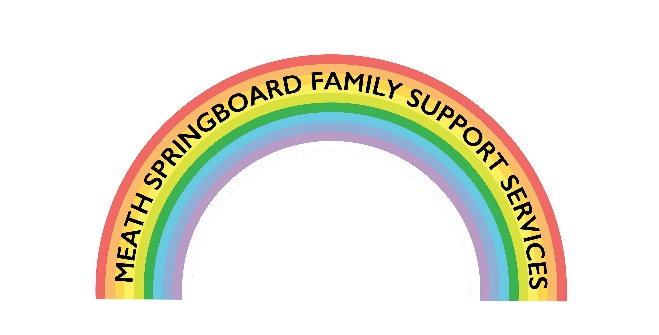 Supporting Families,    Enhancing Children’s LivesREFERRAL FORMSection 1: Parent’s DetailsSection 2: Services You RequireSection 3: Children’s Details (please tick beside the child you are referring)What are the reasons for this referral being made?________________________________________________________________________________________________________________________________________________________________________________________________________________________________________________________________________________________________________What do you hope Springboard can offer the family?________________________________________________________________________________________________________________________________________________________________________________________________________________________________________________________________________________________________________Are there any other agencies or services working with the family?______________________________________________________________________________________________________________________________________________________________________________________________________________________________If the referrer is not a member of the family please complete the following:Please return the completed referral form to Meath Springboard Family Support Services, Mangan House, Clonmagadden Road, Windtown, Navan, Co Meath, C15 X70FMotherFatherName:Name:Address:Address (if different):Mobile:Mobile:Email:Email:Legal Guardian:   YES ⁫      NO ⁫Legal Guardian:   YES ⁫      NO ⁫Who do child(ren) reside with:Who do child(ren) reside with:Type of service Please TickChildCounselling/Play Therapy⁫Access Support Confident Me Programme⁫⁫ParentCounselling⁫Parenting Course⁫Connect Women’s Group⁫He’s My Dad Group                       Young Mum’s Group⁫⁫FamilyTailored Programme of Family Support⁫NameDate of BirthReferred for serviceBy signing below you are declaring that you are giving consent for the information on this form to be stored by us electronically using an online storage.  The information will be used to ensure Meath Springboard can provide an effective service to the family, which will include making contact with the referrer and the parents.  Meath Springboard will treat all information with the utmost respect and adheres to General Data Protection Regulations 2018.  Please contact us at info@springboardnavan.ie for more information on our Data Protection Policies and Procedures.Print Name:__________________________ Signature:___________________________Date: _______________________Name:Profession:Tel:Email:Nature of contact with family:________________________________________________________________________________________________________________________Nature of contact with family:________________________________________________________________________________________________________________________